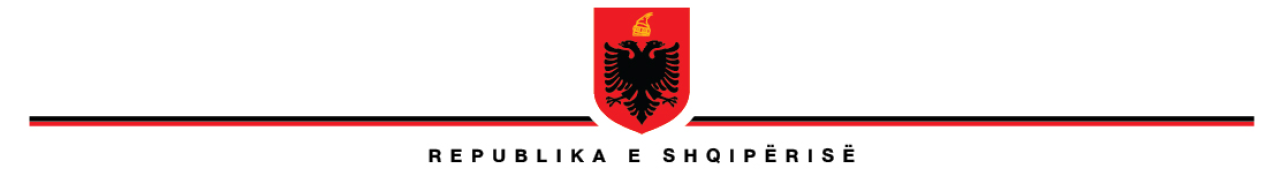 MINISTRIA E ARSIMIT DHE SPORTITDREJTORIA ARSIMORE RAJONALE  SHKODËRSHKOLLA…………………………………………….Nr _______protShkodër  me _________2014LËNDA : DREJTUAR  :   Duke ju falenderuar për bashkëpunimin .                                                                                                          EMRI    MBIEMRI                                                                                                         DREJTOR